FOR IMMEDIATE RELEASE	FOR MORE INFORMATION CONTACT:January 20, 2023	Pastor Matt Horne @ 631-909-8241	pastormatt@sbbcli.orgSouth Bay Bible Church Announces New Sermon Series
“I AM: Identifying the Man and His Mission”
Beginning Sunday, February 19, at 9:00 and 11:00 a.m., South Bay Bible Church, 578 Montauk Highway, East Moriches, will begin a seven-part teaching series entitled, “I AM: Identifying the Man and His Mission.” The series is designed to clarify Jesus’ true identity and purpose.
EAST MORICHES, NY – Many people have their own opinions as to who Jesus was and what was most important to him. Despite all our debate, there is one person who has already answered those questions – Jesus! South Bay Bible Church, 578 Montauk Highway, East Moriches, is pleased to announce the start of I AM: Identifying the Man and His Mission on Sunday, February 19, at 9:00 and 11:00 a.m. Join us in person or online at southbaychurchli.org/livestream, Facebook Live, or YouTube. 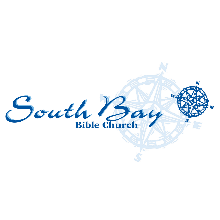 “In his life and teachings, Jesus was constantly disclosing his true identity and purpose,” said Matt Horne, lead pastor. “When we embrace who Jesus says he is, it also greatly affects who we are.”Whether you consider yourself a church person or not, you’re invited to join us for this seven-part series, I AM, as Pastor Matt explains why the true Jesus is good news for all of us.The Bread of Life (John 6:22-59) – February 19: In a consumeristic culture, we can be tempted to look to faith only for what we can get out of it. Although, Jesus made it clear that the greatest reward of faith is not his gifts, but the giver himself. Jesus is the sustenance we need for experiencing the fullness of life.
The Light of the World (John 8:12-14) – February 26: There are two types of people: Those who get what they want by telling lies and those who get what they never wanted because they believe lies. Lies and deception ruin a society, but Jesus is the Light who exposes the truth about us, the truth about the world around us, and the truth about God.
The Door (John 10:7-10) – March 5: How do we find peace and rest in a world plagued by anxiety and fear? Jesus says there are green pastures for us to discover, but there’s only one access point that you can enter through. This is the good news of inclusive exclusivity.  The Good Shepherd (John 10:11-18) – March 12: True love is most often measured by someone’s knowledge, care, and protection for the other. Embodying all of these qualities, Jesus compares his love to that which a shepherd has for the sheep. Good shepherds look out for the sheep. Jesus looks out for his people.The Resurrection and the Life (John 11:1-27) – March 19: What happens after we die? This is one of humanity’s common questions. In the story of Lazarus, we find a dead, stinky, decaying body. That is, until Jesus moves in and interrupts the funeral procession. Like Lazarus, Jesus invites us: Come out of your tomb of death and find life.The Way, the Truth, and the Life (John 14:1-7) – March 26: When the disciples were confused and concerned about how they could attain “eternal life,” they asked Jesus to give them some direction. However, Jesus gave them more than direction. He gave them the perfect example of a way to live and truths to live under. The True Vine (John 15:1-11) – April 2: Many of us have tried to find life in various careers, other people, and personal pleasures. None of these ever suffice. In revealing himself as “The True Vine,” Jesus is telling us that the only guarantee for lasting joy and peace is rooting our lives in him alone.As a non-denominational Christian church, South Bay Bible Church was started in 2006 with the mission to lead people into a growing relationship with Jesus Christ. The church is dedicated to creating environments where people are encouraged to pursue intimacy with God, community with those in the church, and influence with those not yet part of the church. For more about South Bay and their upcoming events, please visit southbaychurchli.org.About South Bay Bible Church: South Bay Bible Church is a non-denominational Christian church known for Biblical messages applicable to everyday life. The church meets at 578 Montauk Highway in East Moriches, NY. The church’s mission is to lead people into a growing relationship with Jesus Christ. Our service schedule includes three convenient times: Sunday morning at 9:00 and 11:00, and online anytime. A nursery and children’s church are available. For more information, go to southbaychurchli.org, call (631) 909-8241, Facebook, or Twitter @sbbcli.###Note to editor: A full press page with graphics, logos, and videos is available at www.southbaychurchli.org/press. News media are invited to cover this event. Please call ahead.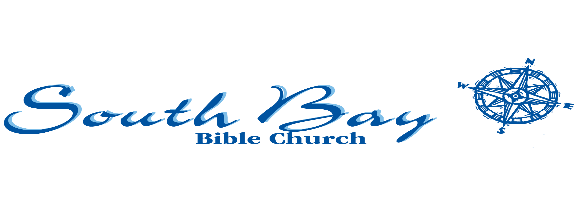 